     WELCOME TOTHE CHURCH OF THE STRAITSPastor David WallisFebruary 9, 2020                        10:30 a.m.Welcome and Announcements Please sign our attendance pads; pass it down the pew, take time to note with whom you are sitting, so that you can greet them later.Green Prayer Cards may be filled out with your joys/prayer concerns. Ushers will collect them during prayer time.*Call to Worship in Song                        screen“The Heart of Worship”*Prayer of Confession             
Dear God, give us that faith that is sure of what we hope for and certain of what we do not see, in Jesus’ name, Amen!
                  (taken from Hebrews 11:1)*Gloria Patri			               #623*Hymn          “The Solid Rock”                 #404
First Scripture Reading                          pg. 442
2 Chronicles 20:18-21                               Liturgist – Ginny BrewChildren’s Time                       *Affirmation of Faith through Song            screen“Hosanna”Sharing our Joys and Concerns	Silent Prayer and Pastoral Prayer	The Lord’s Prayer	Our Father, who art in heaven, hallowed be thy name. Thy 	kingdom come, thy will be done on earth as it is in heaven. Give us this day our daily bread. And forgive us our trespasses as we forgive those 	who trespass against us. And lead us not into temptation, but deliver us 	from evil. For thine is the kingdom, and the power, and the glory forever. Amen.		Giving our Tithes and OfferingsOffertory Doxology                                                   #625*Prayer of DedicationSecond Scripture Reading                      pg. 1063                            John 11:17-26Sermon       “The Three Tenses of Faith”    *Hymn                                                       #409           “I Know Whom I Have Believed”*Benediction*Postlude                                            in unisonGod be with you till we meet again; 
By His counsels guide, up-hold you, 
With His sheep securely fold you; 
God be with you till we meet again.Please join us for refreshments following the Worship Service in Fellowship Hall.Everyone is welcome!How to become a ChristianAdmit to God that you have done things that oppose His desires for you.	“For all have sinned and fall short of 	the glory of God.”           Romans 3:23Acknowledge Jesus Christ as God’s only solution to your condition.	“Jesus answered, “I am the way and 	the truth and the life. No one comes to 	the Father except through me.” 				       John 14:6Ask God to forgive your sins and invite Jesus into your life.     	“Yet to all who received him, to those 	who believed in his name, he gave the 	right to become children of God.”				       John 1:12What to Pray“Lord Jesus, I need you. Thank you for coming to earth, living an unblemished life, and dying on the cross for my sins. I open the door of my life and receive you as Savior and Lord of everything I do. Make me the kind of person you want me to be.”What to DoGo to God in prayer daily.   Read God’s word daily.       Open your life to other Christian friends.           Worship God weekly at church.If God is speaking to you this morning and you desire to receive Jesus Christ as your Savior and Lord, or desire prayer for a particular matter, we invite you to the front of the sanctuary at the close of the service where Pastor Dave and/or others will be glad to pray and talk with you.THE CHURCH OF THE STRAITS STAFF307 N. Huron Street  •  P.O. Box 430Mackinaw City, MI 49701231-436-8682 Office  • 231-436-5765 Fax231-436-5484 Parsonagewww.thechurchofthestraits.com  cotsoffice@yahoo.com Minister		Pastor David WallisYouth Director		Shannon CooleyHead Ushers	Todd Kohs, Carl Strieby and Greg PietrowskiOrganist/Pianist		Loretta Martinek Clerk			Laura JacksonTreasurers		Janet Schaefer and
    			Donna FalorFinancial Secretary	Cathy BreySecretary		Judy ChurchillIn the Nursery – for 1st grade and youngerLiturgists in Coming Weeks:      Feb. 16      10:30 am     need someoneFeb. 23      10:30 am     need someoneSunday Worship Attendance2/2/20	     10:30 am	       982/3/19	     10:30 am           100Flowers:  If you wish to have flowers on the Altar for any occasion, please contact the church office at 436-8682.Hearing Devices are available from the sound booth. Please turn the device off and return it to the sound booth after the service.  CHURCH CALENDARFebruary 9 - 16, 2020SUN 2-9          3:00 pm	AA                         5:00 pm	Prayer Group                         6:00 pm	Disciple IVMON 2-10      2:00 pm	Healthy Living           3:00 pm      Women’s Bible StudyTUE 2-11      10:00 am	Sr. Chair YogaWED 2-12     10:00 am	Food PantrySAT 2-15        9:00 am	Men’s Group                        3:00 pm	SARM Cookies & CraftsSUN 2-16        9:30 am	Adult/Youth Sunday Sch                      10:30 am	Traditional Worship                         3:00 pm	AA                         5:00 pm	Prayer Group                        6:00 pm	Disciple IV ANNOUNCEMENTS   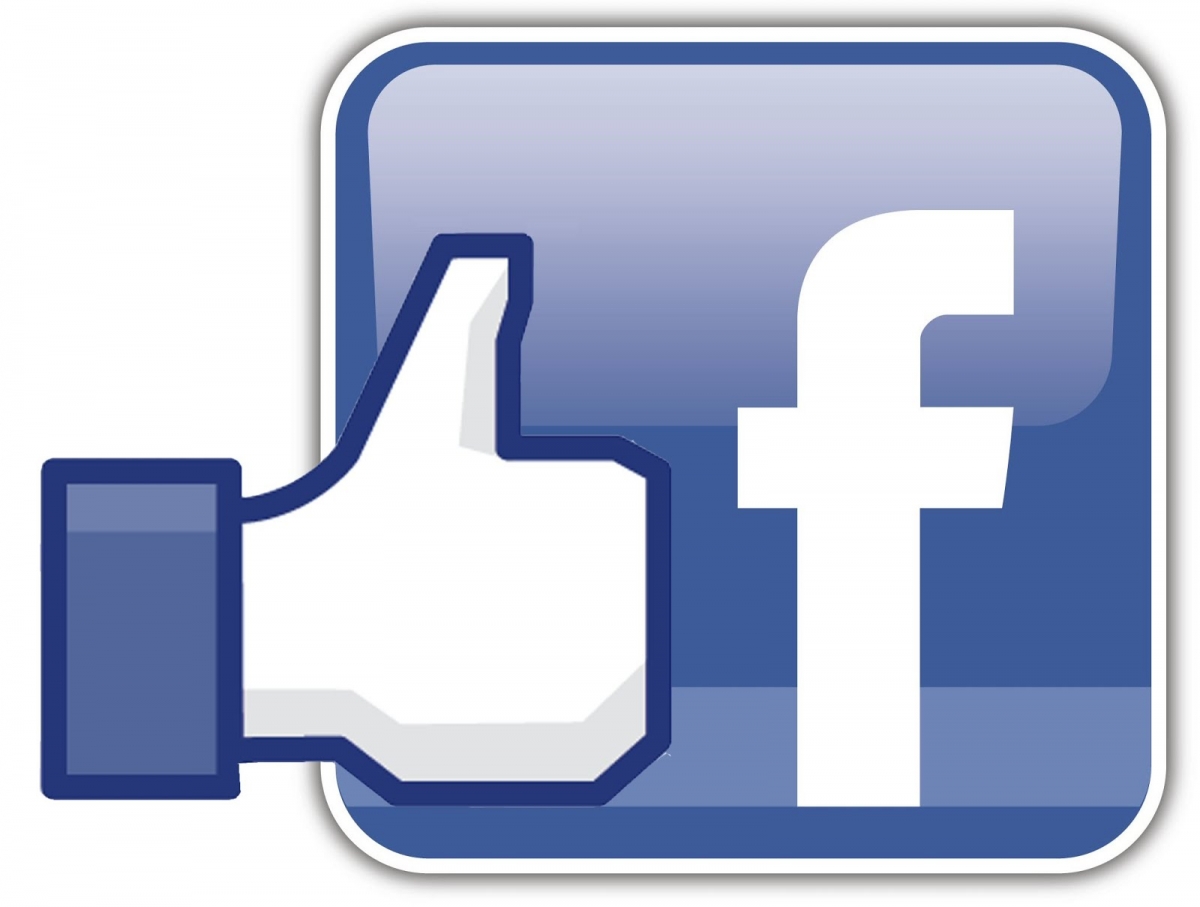 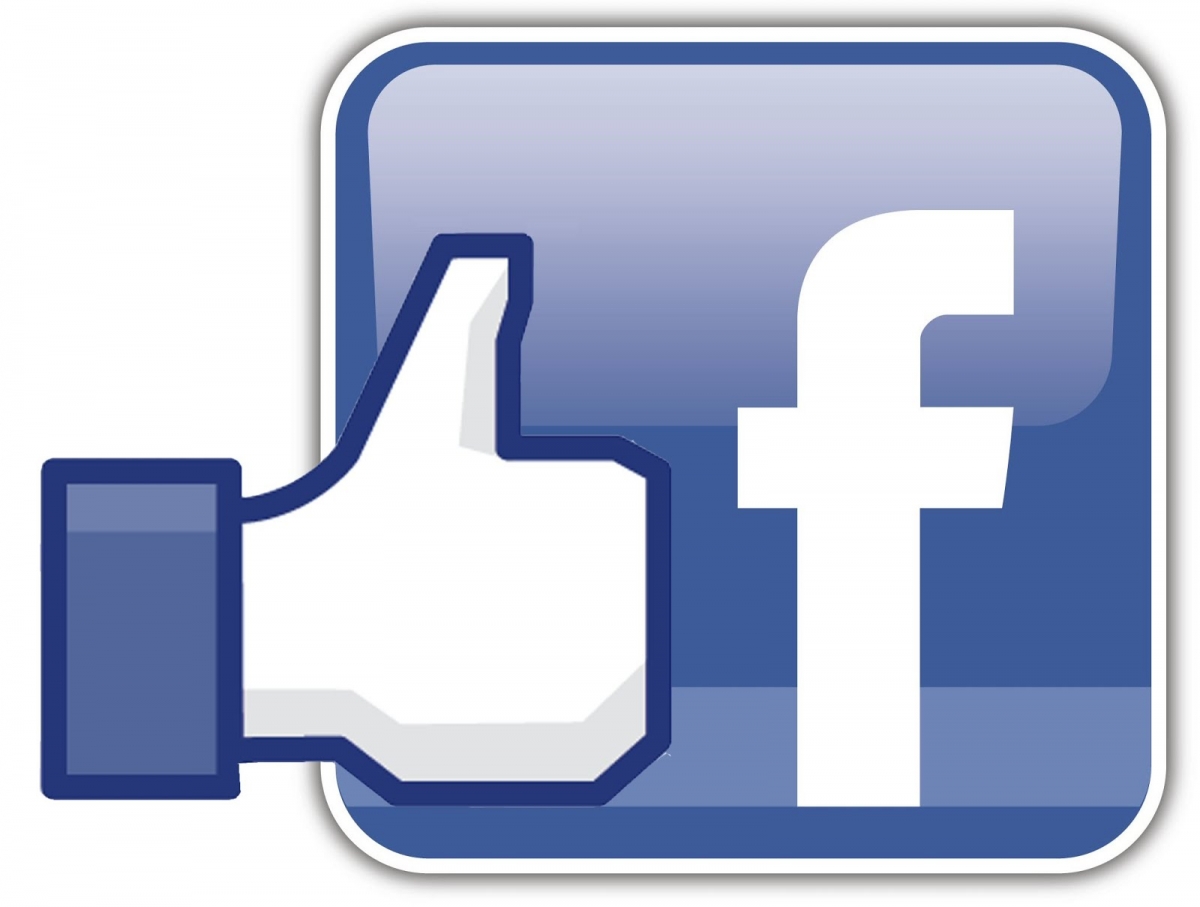 Find us on Facebook at:
       SARM YOUTH
This is a closed group – watch for up-coming dates and events!2020 Mackinaw Memorial Day Parade Fundraiser
Wednesday, February 19th, 5-7:00pm at Audies Restaurant. $12 Adults - $6 Children  Menu includesBaked Chicken, Fried Cod, Vegetarian Lasagna, Salad Bar and DessertDrop in Art Class - Do you want to dabble with your favorite art technique or learn something new?  Drop in at COS, on Fridays at 2 PM, starting February 14th.  The classroom is located in the basement of the church. Enter the door near the flag pole facing N. Huron Street. Bring the work you want to finish and your artistic enthusiasm, and we will decide where the spirit moves us. We may have five different activities going on or may decide to concentrate on one thing for a day. Contact MaryAnn Moore at 734-934-0170 for more information.     S.A.R.M. Youth – Cookies & Crafts. Come to COS on Saturday, February 15, 3-4:30 pm for cookie decorating and crafts. Cookies will be served at Fellowship on Sunday. 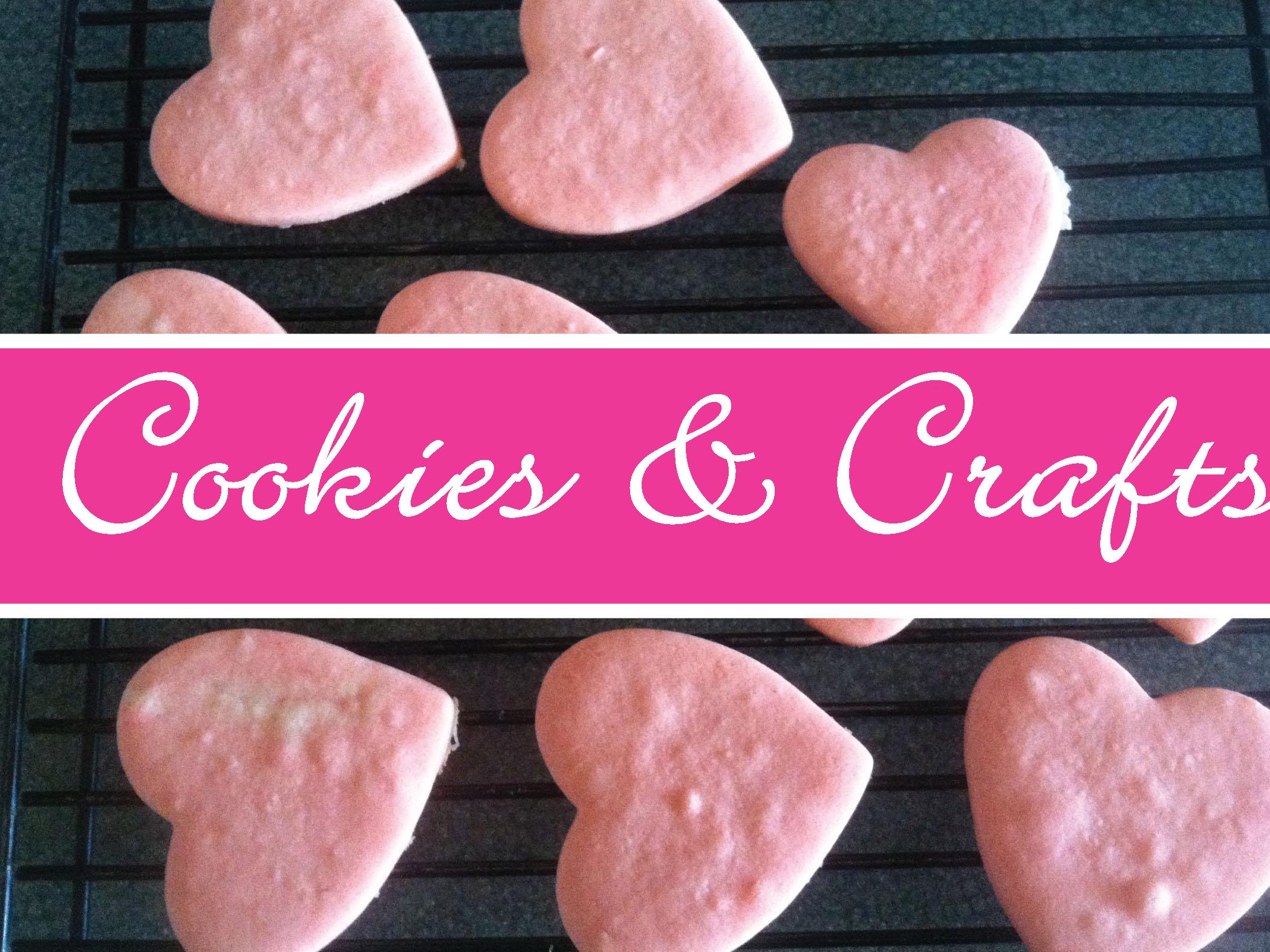                                       ALL youth welcome! “New” Healthy Living support group for healthy living. Not a weight loss program, but a support group for those who are trying. 2:00 pm at Church of the Straits. Any questions, call Deb Moore 436-5141.Basic Lay Servant training course will be offered at Sault St. Marie Central Methodist Church. It will be taught by Vickie Hadaway, March 14th and 21st, from 8:30am – noon each week. Perfect for persons in leadership positions. Registration forms in the church office, or contact Liane Callow at 906-290-2218.Those wishing to send cards of encouragement to Casey Holsinger, his address is:
    114 E. Sinclair Street    Mackinaw City, MI 49701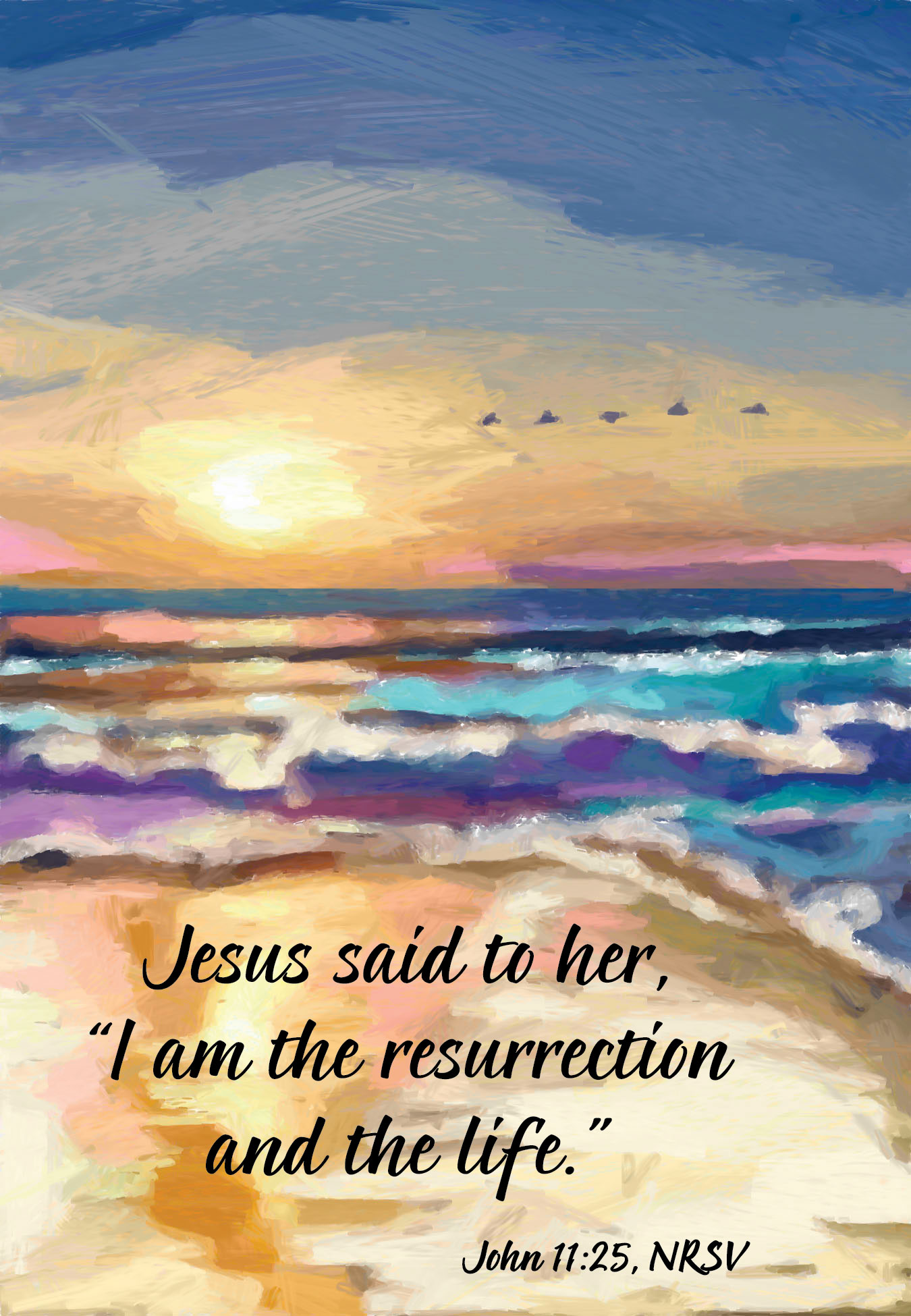 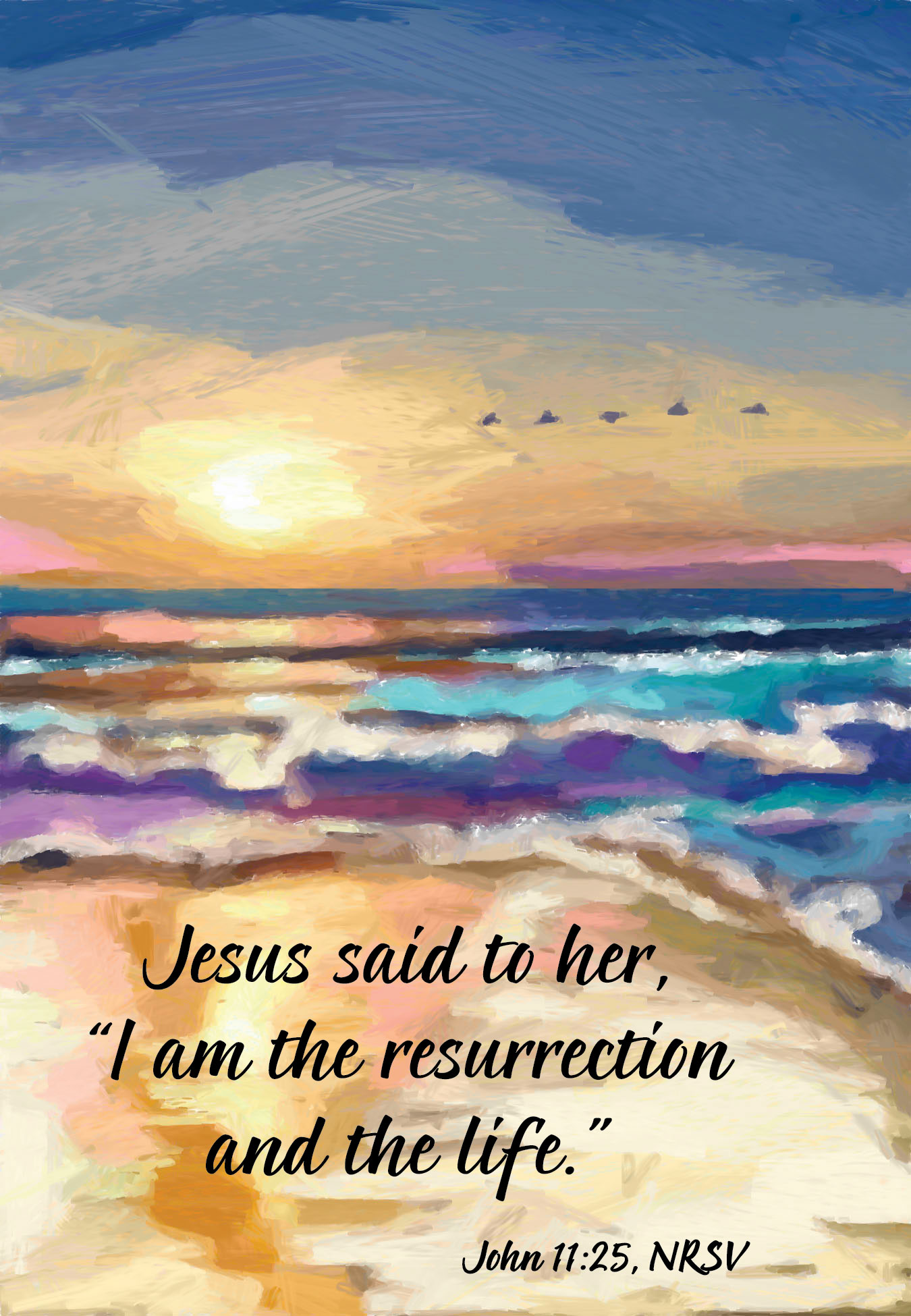 